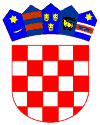           REPUBLIKA HRVATSKA                                                        OSJEČKO-BARANJSKA ŽUPANIJA                                                               PRIJAVA ZA RAD U JAVNOM RADURADNIK/RADNICA U ODRŽAVANJUOPĆINA VLADISLAVCIK. Tomislava 141, VladislavciUz prijavu prilažem:preslik osobne iskaznice preslik svjedodžbe o završenom obrazovanju_____________________________________U Vladislavcima,  ________________  2024.Vlastoručni potpis_______________________________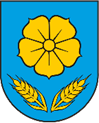 OPĆINA VLADISLAVCIIME I PREZIMEADRESADATUM I MJESTO ROĐENJAOIBNA ZAVODU ZA ZAPOŠLJAVANJE PRIJAVLJEN OD:STRUČNA SPREMAZAVRŠENA ŠKOLAKONTAKT TELEFONMIROVINSKI STUP